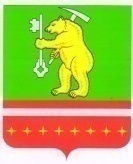 АДМИНИСТРАЦИЯ МАГНИТСКОГО ГОРОДСКОГО ПОСЕЛЕНИЯ КУСИНСКИЙ РАЙОН, ЧЕЛЯБИНСКАЯ ОБЛАСТЬ456950, Челябинская область, Кусинский район, р.п.Магнитка, ул.Карла Маркса, д.9 ОГРН 1027401758560, ИНН 7434001112Тел./факс 8 (35154) 3-54-73, 3-54-75, 3-59-01ПОСТАНОВЛЕНИЕ№ «___» _________ 2023г.                                                                   р.п. Магнитка                                                                                   О мерах по обеспечению пропуска паводковых вод на территории Магнитского городского поселения в 2023 году В целях осуществления мер по предотвращению негативного воздействия вод и ликвидации его последствий, пополнения водных ресурсов, недопущения чрезвычайных ситуаций, защиты населения, объектов экономики и инженерной инфраструктуры на территории Магнитского городского поселения в период прохождения весенне-летнего половодья и паводка 2023 годаАдминистрация Магнитского городского поселения ПОСТАНОВЛЯЕТ:Возложить на противопаводковую комиссию при КЧС и ОПБ Магнитского городского поселения обязанности по обеспечению координации деятельности связанных с проведением предупредительных противопаводковых мероприятий. Рассмотреть на заседании комиссии Магнитского городского поселения по предупреждению и ликвидации чрезвычайных ситуаций и обеспечению пожарной безопасности вопросы подготовки предприятий и организаций Магнитского городского поселения к пропуску паводковых вод до 20 марта 2023г.;Утвердить План мероприятий по обеспечению безопасного прохождения весеннего паводка на территории Магнитского городского поселения в 2023 году. (Приложение 1)Определить состав сил и средств, привлекаемых на весенний паводок на территории Магнитского городского поселения. (Приложение 2) 4. На период весеннего половодья 2023 года рекомендовать:- руководителю МБОУ Средняя школа (Глезденев П.А.) обеспечить подготовку пункта временного размещения эвакуируемого населения на базе средней школы, организовать 3-разовое питание в столовой, организовать места отдыха;- поликлинике п.Магнитка ГБУЗ районной больницы г.Кусы (Гурчинский А.Г.) обеспечить заблаговременную доставку больных                    п. Ковали, п. Александровка, п. Магнитка в лечебные учреждения, при необходимости обеспечить экстренную медицинскую помощь населению в зоне подтопления;- участку МУП КРЭС (Банников Д.В.) обеспечить подготовку объектов энергетики к защите от действий паводковых вод;- начальнику ПЧ-123 (Западного отряда) на территории Магнитского городского поселения (Харин А.Н.)  обеспечить готовность сил и средств для ведения спасательных работ на участках со сложной паводковой обстановкой;-руководителям образовательных учреждений, обеспечить инструктирование учащейся молодежи об опасностях паводкового периода;- всем предприятиям, организациям, учреждениям Магнитского городского поселения обеспечить разработку мероприятий по подготовке и пропуску паводковых вод с определением состава сил и средств привлекаемых к действиям в условиях угрозы и возникновения чрезвычайных ситуаций. 5. Специалисту ГО и ЧС Магнитского городского поселения обеспечить взаимодействие с отделом ГО и ЧС района по информированию о развитии паводковой обстановки и по возможному привлечению территориальных сил и средств  для ликвидации ЧС и угроз возникновения ЧС, оповещению населения и проведению эвакомероприятий из зон подтопления;6. Считать утратившим силу постановление Администрации Магнитского городского поселения от 01.03.2021 года №12 «О мерах по обеспечению пропуска паводковых вод на территории Магнитского городского поселения в 2022году».7. Постановление вступает в силу со дня его подписания.8. Контроль за исполнением настоящего постановления оставляю за собой.Глава  Магнитского городского поселения                                  С.А. ПотеряевПриложение 1к постановлению Администрации Магнитского городского поселения от «__»________2023г. №Планмероприятий по обеспечению безопасного прохождения весеннегопаводка на территории Магнитского городского поселенияв 2023 годуПриложение  2к постановлению Администрации Магнитского городского поселения от «___» _______ 2023г. №Состав сил и средствМагнитского городского поселения,  привлекаемых на весенний паводок 2023 года.№ п\пНаименование мероприятийОтветственный   исполнительСрок (дата)выполнения1Провести заседание КЧС и ОПБ Магнитского городского поселения с повесткой «О подготовке к пропуску весеннего паводка в 2022 годуПредседатель КЧС и ОПБ, Специалист  по ГО ЧС администрации Магнитского ГП  до 10.03.2023г.2Организация взаимодействия с отделом ГО и ЧС района, ПЧ-123, полицией поселения, предприятиями, организациями, задействованными в выделении сил и средств на ликвидацию угроз ЧС и последствийЗам.председателя КЧС и ОПБ, Специалист  по ГО и ЧСДо начала паводка и весь период паводка3Организация наблюдения за состоянием обстановки на водных объектахЗам.председателя КЧС и ОПБ, Специалист  по ГО и ЧСВесь паводковый период4Определение сил и средств на ликвидацию ЧС, связанных с паводкомЗам.председателя КЧС и ОПБ, специалист  по ГО и ЧСдо 01.03.2023 г.5Определение места возможного отселения из мест возможного подтопленияЗам.председателя КЧС и ОПБ, Специалист по ГО и ЧСдо 15.03.2023 г.6Усилить лабораторный контроль источников питьевой водыТУ Роспотребнадзора по г. Златоуст и Кусинскому району, ООО «Тепловые сети»весь период паводка7Обеспечить очистку каналов, кюветов, водопропусков от снега Специалист по ГО и ЧСДо начала паводкового периода8Провести мероприятия по защите водозаборов ООО «Тепловые сети»До начала паводкового периода9Обеспечить охрану общественного порядка в период прохождения паводковых вод и в период проведения отселения и охрану имущества и построек отселяемого населенияПункт полиции № 2В течении паводкового периода10Организовать сбор и обеспечения информацией населения по вопросам с возникновением ЧССпециалист по ГО и ЧСВ течении паводкового периода11Проверка  готовности сил и средств к проведению паводкаСпециалист по ГО и ЧСВ течении паводкового периода№ п\пСилы и средства,количествоМесто дислокации(адрес, телефон)Чис-лен-ностьорганизации1Экскаватор ЮМЗ-1УАЗ-1; ГАЗ-53 (АСМ)р.п.Магнитка ул.Гагарина 9тел. 35-5-612ООО «Тепловые сети»2Бульдозер - 1ООО «МетАгломерат»Тел. 35-3-825ООО «МетАгломерат»3Погрузчик – 1УАЗ-390945-1Автокран КС 45717-1 на шасси Урал-4320-1 ООО «Уралстройщебень»Тел. 35-4-165ООО «Уралстройщебень»4УАЗ - 1р.п. Магнитка ул. Карла Маркса д.5Тел. 35-1-772ООО ЖЭУ «Спектр»5Автобус - 1 р.п.Магнитка ул. Карла Маркса д.11тел. 35-4-80 10Кор.школа-интернат 8 вида6Автобус - 1р.п.Магнитка ул. Гагарина д.16 тел. 35-4-42 5МОУ СОШ7Автомобиль Администрации Магнитского городского поселенияр.п.Магнитка ул. Карла Маркса д.9Тел. 35-9-011Администрация Магнитского городского поселения